OBEC LUKAVEC U HOŘIC                                                                                                                                  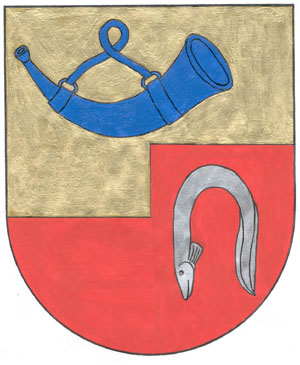 Lukavec u Hořic čp. 120  508 01 Hořicetel/fax: 493 621 791   e-mail: starosta@lukavec.eu  www.lukavec.euZ á m ě ruzavření smlouvy o smlouvě budoucí o zřízení věcného břemene a dohodu o umístění stavbyObec Lukavec u Hořic oznamuje záměr uzavření smlouvy o smlouvě budoucí o zřízení věcného břemene a dohodu o umístění stavby č. IV-12-2021224/VB/1 na pozemkách k.ú. Lukavec u Hořic p.č. 58/1 a 730/9 pro               ČEZ Distribuce, a.s.Připomínky: do 28.12.2020.Vyvěšeno: 14.12.2020		                           Sejmuto :                                                                    David Hladík                                                                     starosta